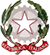 Ministero dell'Istruzione e del MeritoUFFICIO SCOLASTICO REGIONALE PER LA CAMPANIAIstituto Comprensivo Statale “TITO LIVIO – FIORELLI”LARGO FERRANDINA A CHIAIA 3 - 80121 NAPOLI (NA) Tel. Fax: 081400485 - Codice Meccanografico: NAIC8G400E - Peo: naic8g400e@istruzione.it - Pec: naic8g400e@pec.istruzione.itRELAZIONE FINALE del Coordinatore/CoordinatriceAnno scolastico 2023/24 CLASSE  ………        Coordinatore prof./prof.ssa: 	N° di ALLIEVI: ……………………………………………………………………………SITUAZIONE CONCLUSIVA DELLA CLASSEProfilo generale della classe:……………………………………………………………………………………………………………………………………………………………………………………………………………………………………………………………………………………………………………………………………………………………………………………………………………………………………………………………………………………………………………………………………………………………………………………………………………………………………………………………………………Situazione finale per Gruppi di Apprendimento: Gruppi di apprendimento(individuati sulla base di prove di ingresso, osservazioni sistematiche, informazioni fornite dall’ordine di scuola precedente, ….)Le UdA programmate sono state realizzate          SI 	 NOSe NO per quali motivi2. ATTIVITA’ DI SUPPORTOIndicare sinteticamente le attività svolte:Attività di recupero :Lavori differenziati…………………………………………………………………………..…………………………………………………………………………………………………………Lavori graduati per fasce di livello………………………………………………….…………………………………………………………………………………………………………Attività extra-curricolari…………………………………………………………………………………………………………………………………………………………………………..Adesione a progetti particolari nell’ambito dell’Istituto………………..…………………………………………………………………………………………………………Attività specifiche per:alunni BES …………………………………………………………………………………………………………………………………………………………………………………………………………………………………………………………………………………………………………………………………………………………………alunni (DSA)…………………………………………………………………………………….………………………………………………………………………………………………………… Attività di potenziamento (previste per la classe, per singoli alunni o per gruppi di alunni):……………………………………………………………………………………………………………………..……..………………………………………………………………………………………………………………………………………………..........................................................................................................................................................................3. PARTECIPAZIONE A PROGETTI PREVISTI DAL P.O.F.PROGETTI INTERDISCIPLINARI STABILITI DAL C.d.C.USCITE SUL TERRITORIOVisite a musei e mostre; partecipazione a spettacoli teatrali, rappresentazioni musicali, conferenze, manifestazioni sportive, etc.:VIAGGI  DI ISTRUZIONERAPPORTI CON LE FAMIGLIE…………………………………………………………………………………………………………………………………………………………………………………………………………………………………………………………………………………………………………………………………………………………………………………………………………………………………………………………………………………………………………………………………………………………………………………………………………………………………………………………Data ……………….																Prof./Prof.ssaGruppialunniPotenziamento: preparazione di base più che buona perMetodo di lavoro corretto e autonomoImpegno costante……………………..………………………………………………Consolidamento: preparazione di base buona o sufficiente perMetodo di lavoro abbastanza corretto e nel complesso autonomoImpegno regolare……………………..………………………………………………Obiettivi minimi: preparazione di base appena sufficiente perMetodo di lavoro accettabileImpegno non sempre regolareBuone capacità ma impegno non sempre regolare………………………………………………………………………………………………BESAlunni diversamente abiliAlunni DSAAlunni ADHD, deficit linguaggio, disturbo specifico misto, funzionamento cognitivo limiteAlunni in particolare condizioni di saluteAlunni con svantaggio socio-economico, linguistico, culturale……………………..………………………………………………………………………………………………………………………………………………Unità d’apprendimentoDisciplinaMotivazioneAttivitàPeriodoResponsabileAttivitàPeriodoResponsabileAttivitàPeriodoResponsabileAttivitàPeriodoResponsabile